Produce Spotlight onSTRAWBERRIESShopping for StrawberriesLook for firm strawberries with a natural shine, rich red color, and sweet smell. The leafy green caps should be attached and look fresh.Avoid dull, shriveled, mushy, or moldy berries.The berry size does not matter. Small berries have great flavor.Storage and PreparationRefrigerate unwashed strawberries in a perforated container. For the best flavor and texture, plan to eat or freeze strawberries within three days.Before eating, gently wash with cool running water and drain. Remove the leafy caps by twisting or cutting them off.For longer storage, freeze cleaned, whole berries on a baking sheet. When firm, transfer the berries to a freezer bag or container. Label and date. For the best quality, use the berries within a year.Strawberries can be made into a jam or jelly and preserved by canning for year-long enjoyment.Cooking with StrawberriesMake a smoothie for a delicious breakfast or snack. Put strawberries, low-fat yogurt, and a handful of ice into your blender and whip it up.Create a salad with sliced strawberries, baby spinach, and shallots and dress with a vinaigrette dressing.Add strawberries to cooked oatmeal, breakfast cereal, or a fruit salad.Try making a strawberry and rhubarb pie.Using Locally Grown ProduceVisit the UMass Extension Nutrition Education Program’s website featuring recipes using fruits and vegetables. To locate places to buy local produce, visit www.mass.gov/massgrown.This material was adapted with permission from the Food Hero social marketing campaign at www.foodhero.org and provided by the UMass Extension Nutrition Education Program with funding from USDA’s Supplemental Nutrition Education Assistance Program (SNAP). The Center for Agriculture, Food and the Environment and UMass Extension are equal opportunity providers and employers, United States Department of Agriculture cooperating. Contact your local extension office for information on disability accommodations. Contact the State Center Director’s Office if you have concerns related to discrimination, 413-545-4800, or see ag.umass.edu/civil-rights-information. June 2020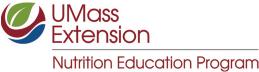 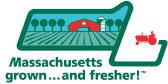 